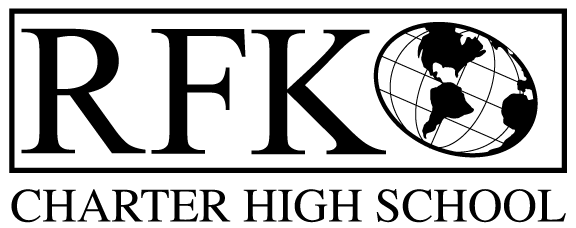 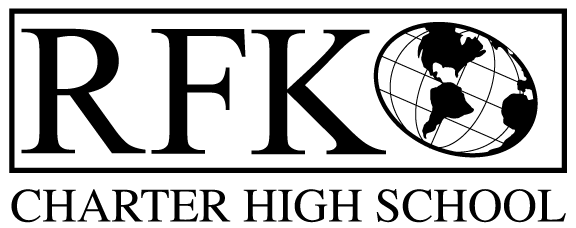 4300 Blake Rd. SWAlbuquerque, NM 87121PHONE: 505-243-1118     FAX: 505-242-7444Mission RFK Charter School prepares, motivates, and supports students to achieve their college and career goalsin partnership with their families and the community.Governance Council Meeting MinutesThursday, September 20, 2019 5:30 PMGovernance Council Members present: Tina Garcia, Margie Lockwood, Ron Burton, Wendy Shanahan, Sister Agnes Kaczmarek (on the phone), Lawrence Barela, Beverly NombergAbsent: Stacey VigilStaff: Robert Baade, Irene Sanchez (on phone), Linda SanchezGuests: Sean Morris, Pete Ciurczak Minutes by: Anne Tafoya Ron Burton motioned to approve the September 2019 Agenda. Lawrence Barela seconds. The motion is unanimously approved. Lawrence Barela motioned to approve the August 15, 2019 meeting minutes and Ron Burton seconds. The motion is unanimously approved. *Corrections to be made with the approval of Beverly and Stacey- Anne to send Irene corrected August draftAnnouncementsCouncil members spoke about training they need to attendNew members need to complete all their hours-send Beverly and Stacey new on boarding datesPublic CommentN/AFinance Committee Report- August 2019Ron Burton moved to approve the financial report and cash disbursement for August 2019. Wendy Shanahan seconds the approval of the financial report. The motion passed unanimously Revenues for August 2019Available Operating Funds As of August 30,2019 Operating Fund $260,824.78Balance Sheet matches Bank reconciliation $388,293.51The amount matches Cash Disbursement Approval- $348,045.13Questions regarding; Purchased orders are approved and checks are approved by two signers, Purchases follows the policy and procedureEl Gallo- auto repairsPayroll checks-YCC summer payProfessional training per diem reimbursementsHarris computer- software provider and upgradeRFRHave been submitted through August 30, 20194 submitted Reimbursements Lease assistance award letter -received $255,573.00August BAR (s)Ron Burton moved to approve BAR# 001-051-1920-0003-IB Fund 14000, Shanahan seconded the motion.  The motion passed unanimouslyRon Burton moved to approve BAR# 001-051-1920-0004-I Fund 31600 HB-33, Shanahan seconded the motion.  The motion passed unanimouslyRon Burton moved to approve BAR# 001-051-1920-0005-D SEG, Shanahan seconded the motion.  The motion passed unanimouslyCash on hand –1.89 a month of cash $409,133.99Student EnrollmentEnrollment 344 students *(current as of September 19, 2019) Audit Finding- 5 findings for FY’2018Irene, Ron and Tina will attend audit committee meeting- Irene will send date and time of meeting12th Graders Credit Acquisition Report Linda reported the goal was to get 86%- average credits earned 2nd semester 51 graduates 88.36%Enhanced student monitoring- weekly tracking by students in advisory and each teacher has a system in place (best practices)Students can see where they are behind and make up assignments Wanted to track students on why dropped out- helped those with issues and they returned to RFK- (5th year students)Orientation students- growth mindset-positive interaction (trauma informed) to give tools to improve performance-Reflection is an important piece of this workMiddle School Transition Report -Sean Morris came from Van BurenSean reported that the student count is at 73Positive behavior and attendance (everyday matters)Monthly incentives- for class with highest attendanceSean is working with businesses to get prizes to give students (Sean is looking for additional businesses and gift cards- cup of noodles and candy, Takis)Accountability card- measured behaviors cycled every 3 weeks- (in class rooms)- earn positive points by obtaining signaturesHelping students understand expectations and teaching them skillsRemediation- based on teacher recommendationsSubmitted a grant for Out of School TimeSubmitted a grant to ABC community schoolsSpecial Education Site Visit Pete reported that it was an overall good visit and auditor show big improvements in students- need to add a few items to handbookIEP’s and transition plans were reviewed- 1 finding40 new IEP studentsCaseloads were reviewed- pretty balanced but do need to add an additional teacher19 IEP’s have been reviewed and reevaluatedOn-boarding Training Margie sent information to council membersLawrence asked if could have an easy to read to understand (talking points and glossy on terms) about the Charter School system new council members will receive bindersAudit Committee Membership2 governance council members-potential members Beverly, Tina1 parent1 community business memberThe information is in the handbook Director’s Report- See attachmentRobert reported he has been writing and working on 9 grantsSec. of Education (Ryan Stewart) came to talk about over 22- he is going to advocate for itSmall school cap was discussedWould like to hire a custodian and additional staff- budget is tightTransitioning from Powerschool to Synergy- for IEP student information To add to October agendaReview the By-lawsThe council recognized Margie Lockwood’s contribution to the Council and thanked her for her time and service.Ron Burton moves to adjourn the meeting and Lawrence Barela  seconds. The motion passed unanimously.Meeting adjourned at Next Meeting: October 17, 2019 5:30- 7:00Robert F Kennedy Charter SchoolGovernance Council Meeting  09/19/2019 